‘Bribery’ is defined as:‘Giving someone a financial or another advantage to encourage that person to perform their functions or activities improperly or to reward that person for having already done so. So, this could cover seeking to influence a decision-maker by giving some kind of extra benefit to that decision maker rather than by what can legitimately be offered as part of a tender process.’In order to prevent any unwitting engagement in behaviour which might raise the suspicion of bribery each application for a Grant must be accompanied by a completed ant-bribery assessment form.Please read and act in accordance with the Anti-bribery Act.Please complete the following questions. Daiichi Sankyo will not be able to review your application for a Grant unless these are completed.Are you aware of the Bribery Act of 2010? *    Yes	   No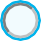 Have you or your organisation previously received a grant from Daiichi Sankyo – if so when was it received and what were the nature and purpose of the grant?Has anyone employed by Daiichi Sankyo, including third parties retained by Daiichi Sankyo, offered any payments or gifts to you or your organisation that were dependent on a benefit in kind being given to Daiichi Sankyo?      Yes	   NoHave you or your organisation ever violated any anti-bribery laws? If so, please provide details.Does anyone in your Organisation make or influence decisions on any of the following in relation to Daiichi Sankyo products? Please respond with a YES or a NO.Approval of Product Licenses
      Yes	   NoHealth Technology Appraisals
      Yes	   NoInclusion into Formularies, Guidelines or Protocols
      Yes	   NoIf you responded, or responded on behalf of anyone in your organisation with a YES to any of the question above please complete the following sectionName and Title of Person(s) in the Organisation associated with any of the activities in Section 5Name of OrganisationRole within the OrganisationName of Daiichi Sankyo Product(s) that the activities in Section 5 relate toNature of Influence   I have to the best of my knowledge answered the questions above accurately and am authorised to do     so by my Organisation.Name and Title of Person completing the questionnaire